MEDIA INFO 4. října 2016LEXUS V ČESKU PRODAL DO KONCE ZÁŘÍ 190 VOZŮ – TÉMĚŘ DVOJNÁSOBEK OPROTI LOŇSKÉMU ROKU• Za prvních devět měsíců roku 2016 se v Česku prodalo 190 vozů Lexus, z toho 87 % s hybridním pohonem• Plán pro rok 2016 je 300 uzavřených smluv, 270 předaných vozidel a podíl na trhu 1,3 %• Nejúspěšnější model je Lexus RX se 103 prodanými vozy• V lednu 2017 bude otevřen zbrusu nový pražský showroomZnačka Lexus zažívá na českém trhu úspěšné období. Za prvních devět měsíců se prodalo 190 vozů, což je o 51 více než za celý loňský rok a téměř jednou tolik co ke konci září 2015. Nejžádanějším modelem je luxusní SUV Lexus RX, pro který se do konce září rozhodlo 103 zákazníků. Většina v Česku prodaných vozů, konkrétně 87 %, má hybridní pohon. K dalším prodejům Lexusu pomůže i nový showroom, který bude otevřen v lednu 2017 v Praze.Plánem Lexusu pro celý rok 2016 je uzavřít 300 zákaznických smluv, předat alespoň 270 vozů a získat podíl na trhu 1,3 %. V loňském roce tato čísla oscilovala na polovině, konkrétně automobilů značky Lexus se prodalo 139 a podíl na trhu byl pod jedním procentem (0,8 %). Úspěšné prodeje v letošním roce táhne osvědčený evropský bestseller Lexus RX. Toto luxusní SUV v nové podobě 4. generace přišlo na trh na začátku tohoto roku a od ledna do září přilákalo 103 zákazníků. Za prvních devět měsíců loňského roku se ho přitom prodalo 28 kusů. Mezi další žádané modely patří letos NX a IS, jehož nová verze bude uvedena v prosinci 2016.Lexus má velké plány i do roku 2017, kdy plánuje prodat o třetinu více vozů než letos. Konkrétně by mělo jít o 400 vozidel a spolu s nimi by měla značka posílit pozici na trhu luxusních automobilů na 1,6 %. K tomu by jí měl pomoci i zbrusu nový showroom, který bude otevřen v lednu 2017 v pražských Stodůlkách. Velká očekávání jsou spojená i se žhavou novinkou, kterou je luxusní kupé LC 500. To přijde do prodeje na jaře příštího roku. Více informací:Jitka Jechová PR Manager Toyota Central Europe – Czech s.r.o.Bavorská 2662/1155 00  Praha 5Czech RepublicPhone: +420 222 992 209Mobile: +420 731 626 250jitka.jechova@toyota-ce.com 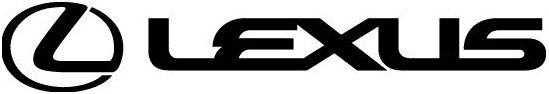 